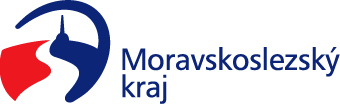 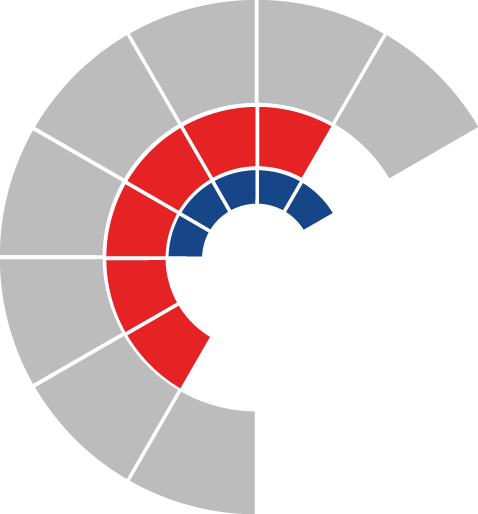 							Výbor sociální zastupitelstva kraje 										 Výpis z usneseníČíslo jednání:	9		Datum konání:	16. 11. 2021Číslo usnesení:	9/75Výbor sociální zastupitelstva krajedoporučujezastupitelstvu krajevzít na vědomí žádosti o poskytnutí účelových neinvestičních dotací na provoz Senior Pointů na rok 2022 rozhodnout poskytnout účelové neinvestiční dotace z rozpočtu Moravskoslezského kraje na rok 2022 žadatelům uvedeným v příloze na úhradu uznatelných nákladů souvisejících s provozem Senior Pointů, vzniklých v období od 1. 1. 2022 do 31. 12. 2022 a uhrazených do 15. 1. 2023, a uzavřít s těmito žadateli smlouvu o poskytnutí dotace Za správnost vyhotovení:Mgr. Petra Havláková V Ostravě dne 16. 11. 2021PhDr. Igor Hendrych, Ph.D.místopředseda výboru sociálního